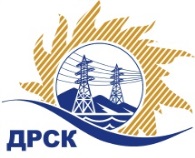 Акционерное Общество«Дальневосточная распределительная сетевая  компания»Протокол заседания Закупочной комиссии по вскрытию поступивших конвертовг. БлаговещенскСпособ и предмет закупки: Открытый электронный запрос предложений на право заключения Договора на выполнение работ: Реконструкция ПС 35/10 кВ Южная, филиал "АЭС".Плановая стоимость закупки:  18 143 157,00 руб. без учета НДСЗакупка 188 р. 2.2.1 ГКПЗ 2016 г.ПРИСУТСТВОВАЛИ: члены постоянно действующей Закупочной комиссии АО «ДРСК» 2 уровняИнформация о результатах вскрытия конвертов:В адрес Организатора закупки поступило 6 (шесть) заявок на участие в закупке, с которыми были размещены в электронном виде на Торговой площадке Системы www.b2b-energo.ru.Вскрытие конвертов было осуществлено в электронном сейфе организатора закупки на Торговой площадке Системы www.b2b-energo.ru автоматически.Дата и время начала процедуры вскрытия конвертов с заявками участников 10:00 (время местное) 07.12.2015.Место проведения процедуры вскрытия конвертов с заявками участников: Торговая площадка Системы www.b2b-energo.ruВ конвертах обнаружены заявки следующих участников закупки:Ответственный секретарь Закупочной комиссии 2 уровня АО «ДРСК»	О.А. Моторинаисп. Коврижкина Е.Ю.Тел. 397208№ 72/УТПиР-В07.12.2015№Наименование участника и его адресПредмет и общая цена заявки на участие в закупке1ООО «Энергострой»г. Благовещенск, с. Белогорье, ул. Призейская, д. 4Цена: 17 100 157,00  руб. без учета НДС (20 178 185,26  руб. с учетом НДС). 2АО «ДЭТК» г.Хабаровск, ул. Промышленная, 8Цена: 17 136 559,41  руб. без учета НДС (20 221 140,10 руб. с учетом НДС). 3ООО «Строительный Рубикон»г. Владивосток, ул. Гризодубовой, 31Цена: 17 243 850,45  руб. без учета НДС (20 347 743,53  руб. с учетом НДС). 4ООО ФСК «Энергосоюз»г. Благовещенск, ул. Нагорная 19, а/я 18Цена: 17 786 953,00  руб. без учета НДС (20 988 604,54  руб. с учетом НДС). 5ООО НПО «Сибэлектрощит»г. Омск, пр. Мира, 69Цена: 17 787 118,64  руб. без учета НДС (20 988 799,99  руб. с учетом НДС). 6ООО ЭК «Светотехника»г. Благовещенск, ул. Артиллерийская, 116Цена: 18 143 156,00  руб. без учета НДС (21 408 924,08 руб. с учетом НДС). 